Školnívzdělávací programpro předškolní vzdělávání„Rok dětí v přírodě“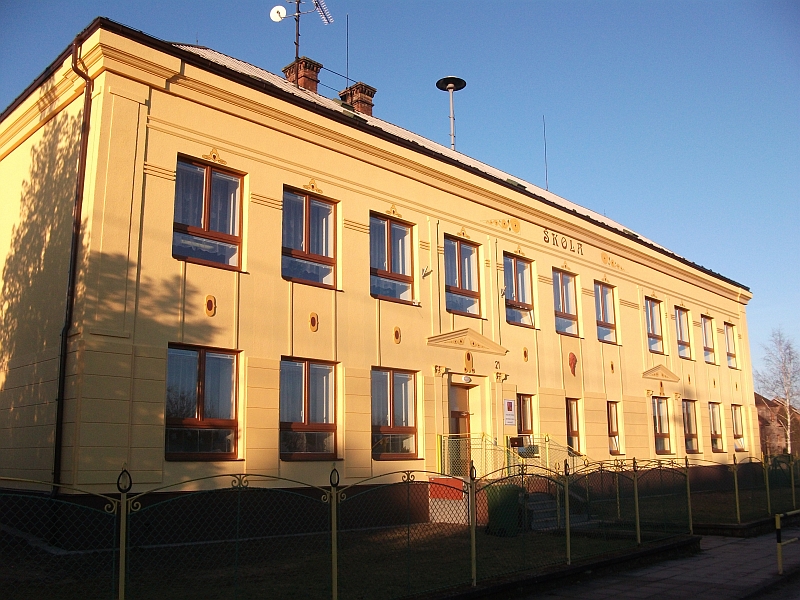 Identifikační údaje o mateřské školeNázev dokumentu: Rok dětí v přírodě - školní vzdělávací program pro předškolní vzdělávání Předkladatel: Zřizovatel: Číslo jednací: ZSB31/2022Platnost dokumentu:Od 01.09.2023ŠVP PV byl projednán na pedagogické radě dne: 31.08.2023Zpracovatel programu: Mgr. Hana Špatenková – ředitelka školy Irena Smrčková – zástupce ředitele školy pro předškolní vzdělávání a kolektiv…………………………..Mgr. Hana ŠpatenkováObecná charakteristika školyMateřská škola je součástí příspěvkové organizace Základní škola a mateřská škola Bolehošť, okres Rychnov nad Kněžnou. Mateřská škola má v obci dlouholetou tradicí. První paměti budovy (původní školy) spadají až k roku 1884. První třída mateřské školy zde byla založena v roce 1939, od té doby je budova společným prostředím základní a mateřské školy. Poslední větší přestavby byly dvě. V roce 2007 bylo v mateřské škole zrekonstruováno sociální zařízení a nově vybudována úklidová místnost. V roce 2013 došlo k zateplení celého objektu, k výměně výplní, klempířských prvků a k instalaci tepelného čerpadla.  MŠ je jedinou v obci a zájem o umístění v ní mají jak děti z Bolehoště, tak i z okolních vesnic – Ledců, Očelic. Dopravní dostupnost školy je autobusem či vlakem velmi špatná, proto se děti do mateřské školy svážejí osobními auty zákonných zástupců.Současná mateřská škola je jednotřídní s celodenním provozem. Kapacita školy je 51  dětí. Její umístění je v přízemí budovy základní školy a její prostorové podmínky tvoří: šatna a sociální zařízení, třída, samostatná ložnice s propojením dveřmi do herní části třídy a kabinet, který je v prvním poschodí. MŠ využívá také tělocvičnu ZŠ která je rovněž v prvním poschodí. Součástí školy je školní zahrada. V okolí MŠ jsou louky, pole, lesy a rybník. Prostory MŠ jsou vhodně upraveny pro pobyt dětí smíšeného věku. Dětský nábytek ve třídě je přizpůsoben jejich věku, aby měly všechny hračky a pomůcky volně přístupné – děti se podílejí na spoluvytváření prostředí. Vybavenost hračkami, pomůckami, materiálem – odpovídá počtu dětí a jejich věku, průběžně je doplňován a obohacován. Obědy a svačiny připravuje školní jídelna, která je součástí školy. V mateřské škole pracují 4 učitelé, 2 asistenti a 4 provozní zaměstnanci. Provoz mateřské školy je celodenní a to od 6.30 do 16.30 hodin.Podmínky vzděláváníVěcné podmínky MŠ je dvoutřídní s nejvyšším povoleným počtem 51 dětí, sídlí v přízemí školní budovy ZŠ a na zahradě ZŠ. Třída má přiměřeně velké prostory vyhovující skupinovým i individuálním činnostem. Je rozdělena opticky na dvě části. V první části blíže vstupu je výškově nastavitelný nábytek (stolky, židle), u těchto stolků děti svačí a obědvají. Dále jsou zde nové skříňky na hračky, aby byly dostupné všem dětem, podlaha je pokryta linoleem.Ve druhé části máme položený koberec, kolem stěn jsou vytvořeny námětové hrací koutky, i zde je nová nábytková sestava na hračky a pomůcky, tak aby byly i zde dostupné všem dětem.Ložnice je samostatná místnost, hned vedle třídy, vchod ze šatny. Je vybavená stabilními dřevěnými lůžky ve dvou velikostech, které odpovídají antropometrickým požadavkům a jsou zdravotně nezávadné, bezpečné a mají estetický vzhled. Podlaha je pokryta kobercem.Chodba, která spojuje všechny výše jmenované prostory je vybavena botníky s horním úložným prostorem a s tyčemi na zavěšení kapsářů.Umývárna je vybavena umyvadly, toaletními mísami a sprchovým koutem. Vchod je opět ze šatny. Podlaha je dlážděná.Vybavení pomůckami a hračkami je průběžně doplňováno a obnovováno. Toto vybavení odpovídá věku a počtu dětí, je umístěno v policích a skříňkách, aby bylo dostupné dětem, mohly si je samy brát, ukládat a dobře se orientovaly v jejich umístění.Využíváme CD přehrávač, televizi, DVD, notebook a počítač (ve třídě určený dětem) 
a pedagogy plně využíváno. K pohybovým aktivitám využíváme tělocvičnu základní školy v 1. patře budovy.V šatně jsou pravidelně vystavovány tematicky zaměřené práce dětí, přístupně dětem i zákonným zástupcům.Za budovou školy se rozkládá prostorná zahrada, vybavení umožňuje rozmanité pohybové a další aktivity. K dispozici je pískoviště, venkovní tabuli, kolotoč, průlezky, zahradní nábytek, zahradní domek pro ukládání hraček, novou venkovní učebnu, herní prvek PYRAMIDA.Všechna vnitřní i venkovní prostory MŠ splňují hygienické a bezpečnostní normy dle platných předpisů.Návrhy na zlepšení:nové zastíněné pískoviště na školní zahraděvybudování dalších herních prvků na školní zahraděobnovování hraček a pomůcekpořízení nových počítačových programů pro děti schválenými MŠMTvybavení školy digitálními pomůckami, robotickými hračkamiŽivotosprávadětem je poskytována 3krát denně plnohodnotná a vyvážená stravana chodbě v přízemí školy je na nástěnce školní jídelny vyvěšen aktuální jídelní lístek obědů i svačin na daný týdenmezi jednotlivými jídly je dodržováno vhodné časové rozmezíje respektována individuální potřeba jídla děti do jídla násilně nenutíme, je poskytován dostatek času ke stravováníje zajištěn dostatečný pitný režim v průběhu celého dne dítěte v MŠ (nápoje slazené i neslazené jsou dle potřeby doplňovány), je dodržován i při pobytu venkudo jídelníčku jsou zařazována zeleninová, bezmasá jídla, ryby, luštěniny, celozrnné pečivo, velký důraz je kladen i na dostatek zeleniny a ovoce ve stravě ke správné životosprávě náleží i klidné, estetické prostředí, učitelé se sami chovají podle zásad zdravého životního stylu a poskytují tak dětem přirozený vzorděti používají při stolování příbor (s ohledem k věku a schopnostem dítěte). Všechny děti od tří let si samostatně připravují lžíce, přináší pití, talíř s jídlem při obědě i svačině, dvouletým pomáhá učitelka. ve spolupráci s rodinou upevňujeme zdravé vyživovací a stravovací návyky dětí (dostatečná konzumace mléka a mléčných výrobků, ovoce, zeleniny a luštěnin) uspořádání dne je organizováno podle potřeb dětí. Zajišťujeme pravidelný denní rytmus a řád, který je však natolik flexibilní, že umožňuje organizaci dne přizpůsobit potřebám dětí a aktuálním situacím. děti jsou každý den dostatečně dlouho venku, činnosti jsou přizpůsobovány momentálnímu počasíje respektována individuální potřeba dětí v oblasti spánku a odpočinku (klidový program, dospávání dětí). Děti do spánku nenutíme.Návrhy na zlepšení:zvyšovat fyzickou zdatnost dětídbát o správné držení těla (prostřednictvím zdravotního cvičení, jógy, projekt „Poznej a pomoz“)postupně snižovat množství cukru v nápojíchrozšířit nabídku zdravých nápojůvylepšovat pestrost jídelníčku – nové recepty, zdravá výživaPsychosociální podmínkySpočívají v dodržování následujících zásad, aby se děti i dospělí cítili v prostředí mateřské školy dobře, spokojeně, jistě a bezpečně:respektování potřeb dětí, reagovat na ně, vytvářet prostředí plné úcty a tolerance v klidné a radostné atmosféřenově příchozí děti mají možnost se spolu se zákonnými zástupci postupně adaptovat na nové prostředí i situace, přehled o tom, kde zákonní zástupci nalézají užitečné informace (odpovídající literatura, internetové stránky), informace o možnostech konzultace s učitelkami, jsou zřízeny internetové stránky školy, které obsahují fotografie z akcí MŠ, aktuality přistupovat k jednotlivci jako k osobnosti a individualitě jako k jedinečné osobnosti, která má právo být sama sebourovnocenné postavení dětí, žádné z nich není zvýhodňováno ani znevýhodňovánonehledat v negativním chování dětí jen zlou vůli, hledat příčiny, snažit se porozumět dítětipozitivním jednáním vést ke zdravému sociálnímu rozvoji dětíaktivně naslouchatotevřeně oboustranně komunikovatrespektovat názory druhých realizovat zajímavé nápady po předcházející konzultaci vzájemně si předávat zkušenostivést děti tak, aby starší pomáhaly mladšímvyužívat hravé formy vzdělávání – dramatické, didaktické, námětové hry, situační učení, metodu přímých zážitků a dětské zvídavosti Vytvářet pravidla soužití na základě vzniklých situací a dbát o jejich dodržování: respektovat volný výběr hraček a pomůcekpo skončení činnosti uklidíme (ne výsledky „práce“ - stavby, domečky, apod.),učíme se ukládat srovnané věci a hračky na určené místo,neničíme výtvory kamarádů učíme se vzájemnému naslouchání nekřičíme na sebe, neubližujeme si dokončujeme započatou práci vzájemně si pomáháme, půjčujeme si hračky, umíme se rozdělit při konfliktu se učíme dohodnout se, nebereme si vzájemně věci domlouváme se na střídání při hře a různých činnostech Pedagogický styl učitelek je podporující, sympatizující, projevuje se přímou, vstřícnou, empatickou a naslouchající komunikací s dětmi. Děti nejsou zbytečně organizovány, přetěžovány a neurotizovány. Není podporována nezdravá soutěživost dětí.Učitelka se věnuje prevenci šikany a rizikovému chování tím, že podporuje neformální vztahy dětí ve třídě a ovlivňuje je prosociálním směrem.Návrhy na zlepšení:podporovat pozitivní chování, pěstování klimatu sociální pohody ve tříděOrganizacedenní řád školy je pružný, umožňuje reagovat na individuální možnosti dětído programu jsou pravidelně zařazovány řízené, zdravotně preventivní pohybovéaktivity, jazykové chvilkyučitelky se v maximální míře věnují dětem a jejich vzdělávání. Děti v mateřské školenacházejí klid, potřebné zázemí, bezpečí i soukromí.poměr spontánních a řízených činností je v denním programu vyvážený. Aktivity jsouorganizovány tak, aby podněcovaly děti k vlastní iniciativě, experimentování, zvídavosti, kreativitě, aby děti měly možnost pracovat svým tempem.činnosti jsou organizovány individuálně, skupinově i frontálně, děti mají možnostpracovat v malých, středních i velkých skupináchděti mají dostatek času pro volnou hru, mají možnost jí dokončit, nebo v ní pozdějipokračovatběhem dne je dbáno na soukromí dítěte, každé dítě má možnost se uchýlit do klidnéhokoutku, má možnost soukromípro realizaci plánovaných činností jsou vytvářeny vhodné materiální podmínky(pomůcky jsou učitelkami připravovány včas a v dostatečném množství)ve třídě je dbáno na dodržování hygienických a bezpečnostních předpisůOrganizace dne v MŠNávrhy na zlepšení:zajistit přítomnost další pedagogické pracovnice nad rámec stanovený počtem zaměstnanců pokud bude ve třídě počet dětí mladších tří let dvě a více, případně školního asistenta do MŠŘízení mateřské školyPovinnosti, pravomoci a úkoly všech pracovníků jsou jasně vymezeny (náplně práce).informační systém vnitřní: provozní a pedagogické poradytýdenní plány nástěnkyinformační systém vnější: o 	informativní nástěnky, jídelníček, aktuality o 	informační schůzky se zákonnými zástupci o 	individuální kontakty se zákonnými zástupci v případě potřebyo 	internetové stránky školy při vedení zaměstnanců ředitel vytváří ovzduší vzájemné důvěry a tolerance, zapojuje spolupracovníky do řízení mateřské školy, ponechává jim dostatek pravomocí a respektuje jejich názor, vyhodnocuje jejich práci a pozitivně je motivuje pedagogický sbor pracuje jako tým, zve ke spolupráci zákonné zástupce vedoucí učitelka vypracovává školní vzdělávací program ve spolupráci s ředitelkou a ostatními učitelkamikontrolní a evaluační činnosti zahrnují všechny stránky chodu mateřské školy, jsou smysluplné a užitečné, z výsledků jsou vyvozovány závěry pro další práciplánování pedagogické práce a chodu mateřské školy je funkční, opírá se o předchozí analýzu a využívá zpětnou vazbumateřská škola úzce spolupracuje se základní školou, se zřizovatelem a s odborníky poskytujícími pomoc zejména při řešení individuálních výchovných a vzdělávacích problémů dětíjsou respektovány názory pracovníků školy při stanovování závazných pravidelNávrhy na zlepšení:delegovat pravomoci a úkoly na jednotlivé pracovnice rovnoměrněvytipovávat a „vychovávat“ si z řad stávajících učitelek případné vhodné kandidátkyna vedoucí řídící pozice (umožnit jim rozšiřující studia v oblasti řízení, motivovat je ke studiu vysoké školy v této oblasti, seznamovat je s konkrétní problematikou řízeníškoly)nadále zlepšovat spolupráci mezi pedagogickými a nepedagogickými pracovnicemi(působením vedení školy vytvořit atmosféru vzájemné důvěry, úcty a vědomí, že námvšem jde o společnou věc, na které se stejným dílem podílejí pracovnice všechprofesí)vyvarovat se (vedení školy) chování, které by mohlo vzbuzovat dojem zvýhodňovánípedagogických pracovníků oproti nepedagogickýmPersonální a pedagogické zajištěnív mateřské škole pracují 4  pedagogické pracovnice s odbornou kvalifikací pro práci s dětmi v předškolním zařízení, 1 asistent pedagoga a 1 školní asistentpedagogický sbor pracuje jako tým, na základě společně vytvořených pravideldále zde pracuje 1 školnice, 2 kuchařky a 1 vedoucí školní jídelnyučitelky se pravidelně sebevzdělávají:prostřednictvím vzdělávacích programů Školského zařízení pro další vzdělávání pedagogických pracovníků Královéhradeckého kraje, Národního institutu pro vzdělávání a dalšíchsamostudiem odborných časopisů (Informatorium, Učitelské noviny, Školství,Metodický portál RVP)samostudiem odborných knih a metodikškolení v oblasti první pomoci i bezpečnostidalší vzdělávání pedagogů je aktivně podporováno ředitelkou školy, jsou vytvářeny vhodné podmínky. Vzdělávání, jakožto prostředek profesního růstu pedagogů, jeplánováno, dochází k průběžné kontrole čerpání finančních prostředků na vzdělávání.Témata vzdělávání vycházejí z potřeb školy a konkrétních učitelek, na základě zjištěných skutečností při hodnocení výsledků vzdělávání.přímá práce učitelek s dětmi je organizovaná takovým způsobem, aby byla při všechčinnostech zajištěna optimální péče o dětiškola podle svých možností a podmínek zajistí překrývání přímé pedagogické činnostiučitelek ve třídě optimálně alespoň v rozsahu dvou a půl hodinyzaměstnanci jednají, chovají se a pracují profesionálním způsobemspecializované služby, jako je logopedie, rehabilitace či jiná péče o děti se speciálními vzdělávacími potřebami, ke kterým učitel sám není dostatečně kompetentní, jsou zajišťovány ve spolupráci s příslušnými odborníky (speciálními pedagogy, logopedy, lékaři, rehabilitačními pracovníky aj.) Návrhy na zlepšení:zvyšovat profesionální úroveň učitelek prostřednictvím vzdělávacích programů Školského zařízení pro další vzdělávání pedagogických pracovníků Královéhradeckého kraje, Národního institutu pro vzdělávání a dalšíchSpoluúčast rodičůUčitelé:sledují konkrétní potřeby dětí, jejich rodinné zázemí a snaží se jim porozumět a vyhovět, vytváří spolupráci se zákonnými zástupci fungující na základě partnerství, oboustranné důvěry, otevřenosti, vstřícnosti, porozumění a ochoty spolupracovatinformují zákonné zástupce pravidelně o tom, co se v mateřské škole děje (schůzky, nástěnky, internetové stránky, individuální rozhovory)informují zákonné zástupce o prospívání jejich dětí i o případných problémechdomlouvají se se zákonnými zástupci na společném postupu řešení problémů, snaží se o jednotné výchovné působení, zákonní zástupci se podílí na dění v MŠ jednají se zákonnými zástupci ohleduplně, ale nezastírají možné příčiny vybočujícího chování dětí, dojde-li k němu, domlouvají se na společném postupuZaměstnanci školy:chrání soukromí rodiny a zachovávají diskrétnost, jednají ohleduplně, taktně, nezasahují do života a soukromí rodiny, varují se přílišné horlivosti a poskytování nevyžádaných radZákonní zástupci:se mohou kdykoliv (po dohodě, tak, aby to nenarušovalo průběh vyučování) informovat o svém dítětiMateřská škola:podporuje rodinnou výchovu, pomáhá zákonným zástupcům v péči o dítě, nabízí poradenský servis v otázkách výchovy a vzdělávání předškolních dětíNávrhy na zlepšení:nadále zvyšovat otevřenost školy vůči rodině dětí,využít další možnosti zlepšení informovanosti rodičů (např. odesíláním mailů apod.)spolupráce se SRPŠPodmínky pro vzdělávání dětí se speciálními vzdělávacími potřebamiSnahou mateřské školy je vytvoření optimálních podmínek k rozvoji osobnosti každého dítěte, k učení i ke komunikaci s ostatními a pomoci mu, aby dosáhlo co největší samostatnosti. Podmínky, které škola vytváří, odpovídají individuálním, speciálním, vzdělávacím potřebám dětí. Podle těchto potřeb organizuje činnosti, volí formy, metody i obsah vzdělávání.Osvojení specifických dovedností v úrovni odpovídající individuálním potřebám a možnostem dítěte zaměřených na samostatnost, sebeobsluhu a základní hygienické návyky v úrovni odpovídající věku dítěte a stupni postižení.Při vzdělávání dětí mateřská škola realizuje stanovená podpůrná opatření.Podle stupně přiznaného podpůrného opatření škola zajistí přítomnost kvalifikovaného asistenta pedagoga.V souladu s právními předpisy sníží počet dětí ve třídě, kde se vzdělává dítě se speciálními vzdělávacími potřebami.Podle speciálních potřeb dětí budou zabezpečeny podmínky v oblasti věcného prostředí.Mateřská škola bude vytvářet podmínky v oblasti psychosociálního klimatu, např.ovlivňovat soužití dětí, posilovat vzájemnou toleranci a pochopení i v širší rodičovské veřejnosti.V oblasti životosprávy bude respektována potřeba častější relaxace dětí, možnost uchýlit se do intimního koutku a tím zajistit dítěti klid potřebný ke snadnějšímu zvládání jeho problémů. Pravidelný rytmus a řád mateřské školy bude flexibilní, přizpůsobený ke speciálním vzdělávacím potřebám jednotlivých dětí.V oblasti organizace vzdělávání budou, pokud to speciální vzdělávací potřeby dítětevyžadují, učitelkami (asistenty pedagoga) upřednostňovány formy individuálního vzdělávání.Bude probíhat vzdělávání stávajících učitelek v různých oblastech postižení, studiem odborné literatury a spoluprací s externím speciálním pedagogem, aby docházelo ke kvalitnímu vzdělávání dětí se speciálními vzdělávacími potřebami.Pro zajištění co nejlepších podmínek pro vzdělávání dětí se speciálními potřebami bude mateřská škola úzce spolupracovat s rodinou těchto dětí, se školskými poradenskými zařízeními, v případě potřeby spolupráci s odborníky mimo oblast školství.Návrhy na zlepšení:včasně diagnostikovat u dětí případné zdravotní problémyspolupráce se zákonnými zástupci při vyšetření ve školském poradenském zařízeníspolupráce s odborníky i mimo oblast školstvívytvářet podmínky pro pozitivní přijetí dítěte se speciálním vzdělávacími potřebami v komunitě třídy a školyPodmínky vzdělávání dětí nadanýchMateřská škola vytváří ve školním vzdělávacím programu a při jeho realizaci podmínky k co největšímu využití potenciálu každého dítěte s ohledem na jeho individuální možnosti. To platí v plné míře i pro vzdělávání dětí nadaných. Materiální podmínky zabezpečíme pořízením předmětů a pomůcek, které napomáhajídalšímu rozvoji dětí s nadáním (encyklopedie z různých oblastí, náročnější didakticképomůcky podporující rozvoj logického myšlení, pomůcky k experimentování, v případě uměleckého nadání – např. nadstandardní výtvarný materiál atd.).Personální podmínky zabezpečíme speciálním pedagogickým přístupem učitelek k dětem s nadáním. Učitelky budou pro úspěšnost práce s nadaným dítětem dodržovat pravidla:vstřícná komunikace, pozorné naslouchání, neautoritativní komunikacevytvoření dostatečného prostoru pro seberealizaci, prezentaci a sebevyjádřenínerušit dítě, je-li zaujato činnostíspolečně hodnotit, diskutovat vybírat komplexnější činnosti, úkoly s možností různé obtížnosti, s možností spolupráce, nenutit dítě do činnostípodporovat jeho aktivitu, předkládat podnětný materiálvzdělávat se v oblasti, pro kterou je dítě nadáno, aby učitelky mohly nadané děti vést a napomáhat jejich dalšímu rozvojiOrganizaci vzdělávání u nadaného dítěte bude probíhat v běžné třídě, formouindividuální integrace s využitím obohacujícího pedagogického přístupu, úzkouspoluprací se zákonnými zástupci dítěte a v souladu s doporučeními ŠPZ. V případě nadání v pohybových, či uměleckých oblastech bude školou zákonným zástupcům doporučován rozvoj dítěte v některých z uměleckých škol v okolních  městech  (Týniště nad Orlicí, Opočno).Návrhy na zlepšení:včasně diagnostikovat nadané dítěrealizovat rozšířené aktivity pro nadané dětiPodmínky vzdělávání dětí od dvou do tří letPředškolní období je zásadní pro utváření celoživotních návyků, respektování pravidel a norem. Ve věku dvou let je dítě zpravidla připraveno tyto aspekty rozeznávat a přijímat. Pro tyto děti budou zajištěny podmínky, které reagují na vývojová specifika, individuální potřeby, zájmy a možnosti těchto dětí. Dítě ve věku od dvou do tří let má některé potřeby jiné nebo intenzivnější než děti starší. Potřebuje stálý pravidelný denní režim, dostatek emoční podpory, zajištění pocitu bezpečí, přiměřeně podnětné prostředí a činnosti, více individuální péče, srozumitelná pravidla. Mateřská škola:třídu vybavíme dostatečným množstvím podnětných a bezpečných hraček a pomůcek vhodných pro dvouleté dětiuspořádání třídy je věkově heterogenní a pro zajištění bezpečnosti jsou znepřístupněny bezpečnost ohrožující předměty. Drobné mozaikové skládačky, technické stavebnice, nůžky jsou uloženy ve vyšších uzavřených skříňkách. Ve třídě jsou nastavena dětem srozumitelná pravidla pro používání a ukládání hraček a pomůcek. prostředí je upraveno tak, aby poskytovalo dostatečný prostor pro volný pohyb a hru dětí a zabezpečovalo možnost relaxace mateřská škola je vybavena dostatečným zázemím pro zajištění hygieny dítěte, v umývárně je sprcha a další hygienické potřebyšatna je vybavena úložným prostorem na náhradní oblečení (kapsáře, polička nad botníky) je zajištěn vyhovující režim dne, který respektuje potřeby dětí (zejména pravidelnost, dostatek času na realizaci činností, úprava času stravování, dostatečný odpočinek mateřská škola vytváří podmínky pro adaptaci dítěte v souladu s jeho individuálními potřebami – postupná adaptace na prostředí školy dítěti je umožněno používání specifických pomůcek pro zajištění pocitu bezpečí a jistoty vzdělávací činnosti jsou realizovány v menších skupinách či individuálně, podle potřeb a volby dětíučitel uplatňuje k dítěti laskavě důsledný přístup, dítě pozitivně přijímáv mateřské škole jsou aktivně podněcovány pozitivní vztahy, které vedou k oboustranné důvěře a spolupráci s rodinouNávrhy na zlepšení:materiální dovybavení  - hračky a pomůcky, nové herní zahradní prvky, větší kapsáře pro náhradní oblečenízajistit přítomnost další pedagogické pracovnice nad rámec stanovený počtem zaměstnanců pokud bude ve třídě počet dětí mladších tří let dvě a více, případně školního asistenta MŠZvláštní pravidla při omezení osobní přítomnosti dětí ve škole – distanční forma vzděláváníPokud z důvodu krizového opatření vyhlášeného podle krizového zákona, nebo z důvodu nařízení mimořádného opatření podle zvláštního zákona, anebo z důvodu nařízení karantény podle zákona o ochraně veřejného zdraví není možná osobní přítomnost většiny dětí, pro které je předškolní vzdělávání povinné, poskytuje škola dotčeným dětem vzdělávání distančním způsobem.Vzdělávání distančním způsobem škola uskutečňuje podle příslušného rámcového vzdělávacího programu a školního vzdělávacího programu v míře odpovídající okolnostem.Děti jsou povinni se vzdělávat distančním způsobem. Způsob poskytování vzdělávání a hodnocení výsledků vzdělávání distančním způsobem přizpůsobí škola podmínkám dítěte pro toto vzdělávání.Mateřská škola je povinna automaticky začít poskytovat vzdělávání distančním způsobem, pokud dojde v důsledku výše uvedeného ke znemožnění osobní přítomnosti - více než poloviny všech dětí, pro které je předškolní vzdělávání povinné.Není tedy nutné splnit veškeré požadavky RVP PV či ŠVP, škola je v případě poskytování vzdělávání distančním způsobem povinna přizpůsobit toto vzdělávání podmínkám každého jednotlivého dítěte.Mateřská škola je povinna poskytovat vzdělávání distančním způsobem pouze dětem, pro které je předškolní vzdělávání povinné. Pro tyto děti i nadále trvá povinnost se omlouvat, pokud se nebudou moct např. z důvodu onemocnění vzdělávání účastnit. Omlouvat je možno na služební mobil 737 595 628 (Sluníčka), 734 675 285 (Broučci), (telefonicky v době provozu MŠ 6:30 – 16:30 hodin, od 16:30 – 6:30 hodin, víkendy a státní svátky pouze SMS).Formy poskytování vzdělávání a hodnocení výsledků vzdělávání distančním způsobem přizpůsobí škola podmínkám dítěte pro toto vzdělávání. K naplnění není třeba online prostředí (telefonické nebo osobní předání úkolů, zaslání pokynů e-mailem, vyčlenění dne v týdnu, kdy budou k vyzvednutí pracovní materiály pro rodiče, …).Komunikační platforma zvolená pro distanční výuku by měla být srozumitelná, jednoduchá, dostupná a finančně zvládnutelná. Při distanční výuce je možné využívat: videonahrávky, emaily, domácí práce pro děti (pracovní listy, omalovánky, grafomotorická cvičení apod.)  v listinné podobě. Učitelé zmapují individuální podmínky dětí a rodičů. Zástupce ředitele školy pro předškolní vzdělávání se zaměří na zapojení dětí a rodičů, se kterými je obtížné navázat komunikaci.Učitelé uplatňují a zohledňují postupy, principy a zásady odpovídající specifikám předškolního vzdělávání, stanoví pravidla pro poskytování zpětné vazby dětem (rodičům), upřednostňujeme formativní zpětnou vazbu, způsob výuky na dálku, priority výuky ze ŠVP, pravidla pro hodnocení dětí na dálku (formativní zpětná vazba, sebehodnocení dětí, udržení a posílení vnitřní motivace dětí k učení).Při zadávání samostatné práce zohledňujeme možnosti a podmínky jednotlivých dětí, nepřehlcujeme děti ani rodiče.Organizace vzděláváníMateřská škola je jednotřídní, heterogenní s kapacitou 51 dětí. Jedna třída je umístěna v přízemí budovy školy. Navštěvují ji děti od 2 do 4  let. Druhá škola je umístěna na zahradě školy. Navštěvují ji děti od 4 do 6 (7) let. Zaměřujeme se více na individuální činnosti dětí, na rozvoj praktických dovedností, na prožitkové učení a skupinové činnosti dětí. Vytváříme pro děti zázemí, bezpečí a klid, vybavujeme třídu vhodnými hračkami a pomůckami. Dětem poskytujeme dostatečnou volnost, ponecháváme prostor pro radost, hravost a spokojenost, dětem umožňujeme dokončit spontánní hru nebo v ní později pokračovat.Pro přípravu dětí předškolního věku na vstup do školy zařazujeme nejrůznější skupinové i individuální činnosti, prožitkové učení, komunitní kruh, tvořivou činnost, manipulaci s různým materiálem, rozvoj pracovních dovedností, práci s knihou, poslech a interpretace písniček i pohádek či improvizace s loutkami apod. Zaměřujeme se na čtenářskou a matematickou gramotnost. Pravidelně se zařazují pohybové aktivity dětí. Snažíme se o vyváženost všech forem vzdělávání, průběh vlastní činnosti je podle situace jak skupinový, tak i individuální, a to především formou hry a tvořivé činnosti. Souběžné působení dvou učitelekSouběžné působení dvou učitelek probíhá zpravidla v době přípravy na pobyt venku, pobyt venku (zajištění bezpečnosti), přípravy na oběd, oběd a ukládání dětí k odpolednímu odpočinku. V případě, že nelze souběžné působení dvou učitelek zajistit (příprava na pobyt venku, příprava na oběd, oběd a ukládání dětí k odpolednímu odpočinku), pomáhá se zajištěním nepedagogický pracovník školy.Přijímací řízení Do MŠ jsou přijímány děti zpravidla od věku dvou let dítěte až do jeho nástupu do základní školy. Termín zápisu a přijímacího řízení v mateřské škole probíhá od 2. května do 16. května. Děti se přijímají v přijímacím řízení dle platných kritérií.Přijímací řízení provádí ředitelka školy. Kapacita mateřské školy je 51 dětí, počet umístěných dětí nesmí přesáhnout danou kapacitu. Žádost v termínu přijímacího řízení si podávají i zákonní zástupci, kteří chtějí umístit dítě v MŠ až v průběhu školního roku. Forma zveřejnění – internetové stránky školy, hlášení v místním rozhlase, plakáty na místě obvyklém. Charakteristika vzdělávacího programuZaměření školyVe vzdělávacím programu naší mateřské školy „Rok dětí v přírodě“ se odráží tradice a zvyklosti v obci, možnost denního kontaktu s přírodou a zajímavé vycházky do okolí, snaží se v dětech probouzet úctu ke všemu živému, k lidské práci a k péči o přírodu. Jeho nedílnou součástí je snaha o upevňování a prohlubování etických norem chování, podpora přátelství a kamarádských vztahů – neubližovat mladším méně schopným, naopak je podpořit a pomoci jim, prohlubovat úctu k rodičům a ostatním lidem. V našich podmínkách se setkávají děti MŠ a ZŠ proto se snažíme zaměřovat na rozvíjení ohleduplnosti, spolupráci, solidaritu, obětavost a zdravé sebevědomí.Celoročně se v různých obměnách v programu zabýváme zdravým životním stylem, snažíme se dětem vštěpovat zásady správné výživy a kladný vztah k pohybovým aktivitám rozvíjet samostatné a zdravě sebevědomé děti cestou přirozené výchovy, položit základy celoživotního vzdělávání všem dětem podle jejich možností, zájmů a potřeb, rozvíjet péči o děti se specifickými vzdělávacími potřebami. Rovněž se snažíme u dětí upevňovat základy předmatematické gramotnosti, předčtenářské gramotnosti a IT gramotnosti. Využíváme PC výukové programy určené pro děti. Pro rozvíjení předmatematické gramotnosti využíváme různé didaktické hry a  hry v obchodě. Pro rozvíjení předčtenářské gramotnosti využíváme koutek s dětskými knížkami a stolkem se židličkami (čtenářský koutek) a také obrázkové čtení.Školní vzdělávací program obsahuje čtyři integrované bloky propojené s RVP PV, poskytuje prostor pro tvořivou práci. Roční období charakterizují hlavní zaměření činností s dětmi. Naplňováním dílčích vzdělávacích cílů dochází k vytváření základů klíčových kompetencí, které se budují celoživotně.Integrované bloky vychází z momentální situace v přírodě, tradic, oslav v obci, plánovaných významných dnů a akcí v MŠ. Tematické celky třídního vzdělávacích programu, vycházející z integrovaných bloků, podrobněji zpracovávají vzdělávací cíle, vzdělávací nabídku i očekávané výstupy.Dlouhodobé cíle vzdělávacího programu rozvíjet v dětech kladný vztah k přírodě, ke všemu živému – mít úctu k životupostupně v dětech vzbuzovat zájem o problém ochrany přírody a tak v nich pěstovat základ osobní odpovědnosti za stav prostředí, ve kterém žijízlepšovat tělesnou zdatnost, podporovat rozvoj pohybových dovedností, cvičení jemné motoriky, zručnosti učit se sebeobslužným dovednostemvést děti ke zdravému životnímu styluvytvářet předpoklady pro duševní rozvoj (dostatek podnětů z oblasti rozumové, komunikační, citové)vytvářet předpoklady pro společenský rozvoj (vzájemná úcta a tolerance, intenzivní prožívání ročních období)Metody a formy vzděláváníPředškolní vzdělávání dle ŠVP „Rok dětí v přírodě“ je uskutečňováno přirozenýmdětským způsobem, především formou nezávazné dětské hry, kterou si dítě volí na základěvlastního zájmu, dochází ke střídání spontánních a řízených činností, vzájemně provázaných.Upřednostňujeme tyto metody vzdělávání dětí: spontánní hraprožitkové učeníindividuální činnosti skupinové činnosti metoda tvůrčího přístupu situační učení, založené na vytváření a využívání situacíkomunitní kruh Realizujeme např. tyto formy vzdělávání:hru jako základní prostředek učení (respektování práva dítěte hrát si) zařazujeme činností vycházejících z rodinného prostředípodporujeme přirozenou touhu dítěte po pohyburozvíjíme hygienické a pracovní návyky (důslednost), zručnost rozvíjíme poznání na základě přímého pozorování a vlastních poznatkůrozvíjíme matematické představy na základě samostatného myšlení dítěte, děti se učí samostatně řešit úkol – matematická gramotnost v ekologické výchově vytváříme pozitivní vztah k přírodě u jazykové činnosti - rozvíjíme řečové schopnosti, rozvíjíme aktivní řečový projev dětí - vzor dospělé osoby (prevence špatné výslovnosti) podporujeme tvořivost a osobitý projevv oblasti hudební činnosti podporujeme zpěvnost dětí, smysl pro rytmusv literární činnosti vychováváme posluchače a budoucí čtenáře dobré literatury – čtenářská gramotnost prvky dramatické činnosti upevňujeme a rozvíjíme schopnosti dětí seberealizovat sev mravní výchově rozvíjíme interaktivní a komunikativní dovednosti, vytváříme povědomí o vlastní zodpovědnosti za své jednání, učíme se ohleduplnosti a taktu vůči druhýmu sexuální výchovy poskytujeme citlivé a taktní poučení v této oblastiPopis zajištění průběhu vzdělávání dětí se speciálními vzdělávacími potřebamiSnahou mateřské školy je vytvoření optimálních podmínek k rozvoji osobnosti každého dítěte, k učení i ke komunikaci s ostatními a pomoci mu, aby dosáhlo co největší samostatnosti. Při vzdělávání dítěte se speciálními vzdělávacími potřebami zahrnujeme do svých vzdělávacích strategií podpůrná opatření. Podpůrná opatření prvního stupně stanovuje MŠ. Od druhého stupně podpory jsou podpůrná opatření stanovována ŠPZ (školní poradenská zařízení) po projednání se školou a zákonným zástupcem dítěte. Podle ŠVP se uskutečňuje vzdělávání všech dětí dané mateřské školy. Pro děti s přiznanými podpůrnými opatřeními prvního stupně je ŠVP podkladem pro zpracování PLPP (plán pedagogické podpory) a pro děti s přiznanými podpůrnými opatřeními od druhého stupně podkladem pro tvorbu IVP (individuální vzdělávací plán). PLPP zpracovává učitelka MŠ samostatně metodickým vedením ředitelky nebo vedoucí učitelky. IVP zpracovává mateřská škola na základě doporučení ŠPZ. Naší snahou je uplatňování vysoce profesionálních postojů učitelů i ostatních zaměstnanců, kteří se na péči o dítě a jeho vzdělávání podílejí. Rozvoj osobnosti dítěte s přiznanými podpůrnými opatřeními závisí na citlivosti a přiměřenosti působení okolí mnohem více, než je tomu u dítěte, které není ve svých možnostech primárně omezeno. Proto vytváříme podmínky pro jejich pozitivní přijetí. K tomu je nutné, mimo jiné, navázat úzkou spolupráci se zákonnými zástupci všech dětí, citlivě s nimi komunikovat a předávat potřebné informace. Při vzdělávání dětí se speciálními vzdělávacími potřebami spolupracuje učitel s dalšími odborníky, využívá služby školských poradenských zařízení. Pravidla a průběh tvorby, realizace a vyhodnocení plánu pedagogické podpory (PLPP) a individuálního vzdělávacího plánu (IVP) pro děti se speciálními vzdělávacími potřebami Diagnostiku těchto dětí provádí učitelka mateřské školy, pedagogicko-psychologická poradna nebo speciálně pedagogické centrum. Takto vytypované děti se budou vzdělávat formou individuální integrace v běžné třídě. Vzdělávání integrovaného dítěte se uskutečňuje podle individuálního vzdělávacího plánu, který povoluje ředitelka na základě žádosti zákonného zástupce dítěte a písemného doporučení školského poradenského zařízení. PLPP sestavuje vedoucí učitelka s ve spolupráci učitelkou MŠ, PLPP má písemnou podobu. Před jeho zpracováním budou probíhat rozhovory, vzájemné konzultace učitelek, s cílem stanovení např. metod práce s dítětem, způsobů kontroly osvojení znalostí a dovedností. Učitelka za pomoci vedoucí učitelky a ředitelky stanoví termín přípravy PLPP a organizuje společné schůzky se zákonnými zástupci, učiteli, vedením školy i dítětem samotným. PLPP je vyhodnocován vždy 1x za čtvrtletí po jeho vytvoření, je dle vyhodnocení stanoven další postup - úprava PLLP, doporučení k návštěvě školského poradenského zařízení. V případě přiznaných podpůrných opatření na základě doporučení školského poradenského zařízení je rozpracován IVP. IVP zpracovává vedoucí učitelka ve spolupráci učitelkou MŠ, případně s ředitelkou ZŠ. IVP může být během roku upravován podle potřeb dítěte. Při tvorbě IVP je využíváno metodické podpory školního poradenského pracoviště a metodické podpory na Metodickém portále rvp.cz.Při vzdělávání dětí se speciálními vzdělávacími potřebami mateřská škola spolupracuje s řadou institucí - PPP Rychnov nad Kněžnou, SPC v Rychnově nad Kněžnou, při výskytu logopedických vad škola spolupracuje s logopedkou v Týništi nad Orlicí a logopedkou v Opočně, s odbornými i dětskými lékaři. Popis zajištění průběhu vzdělávání nadaných dětíMateřská škola vytváří ve školním vzdělávacím programu a při jeho realizaci podmínky k co největšímu využití potenciálu každého dítěte s ohledem na jeho individuální možnosti. To platí v plné míře i pro vzdělávání dětí nadaných. Učitelky po vypozorování mimořádných schopností a nadání dítěte povedou na toto téma rozhovory s rodiči, doporučí vyšetření dítěte odborníkem v pedagogicko – psychologické poradně. Odborník poradny stanoví míru nadání dítěte a případně doporučí stupeň podpůrných opatření. Pokud zjištění vyžaduje vzdělávání dítěte formu individuálního vzdělávacího plánu (IVP), poskytne ŠPZ škole potřebné podklady i metodickou pomoc. Podle přiznaného stupně podpory škola zajistí pro dítě odpovídající podmínky.Dítě, které vykazuje známky nadání, je dále podporováno a stimulováno. Nabídka činností je volena tak, aby byl stimulován rozvoj potenciálu včetně různých druhů nadání a aby se tato nadání mohla ve škole projevit a pokud možno i uplatnit a dále rozvíjet. Mateřská škola zajišťuje realizaci všech stanovených podpůrných opatření pro podporu nadání podle individuálních vzdělávacích potřeb dětí.Pravidla a průběh tvorby, realizace a vyhodnocení plánu pedagogické podpory (PLPP) a individuálního vzdělávacího plánu (IVP) pro děti nadanéDiagnostiku těchto dětí provádí učitelka mateřské školy, pedagogicko-psychologická poradna nebo speciálně pedagogické centrum. Takto vytypované děti se budou vzdělávat formou individuální integrace v běžné třídě. Vzdělávání integrovaného dítěte se uskutečňuje podle individuálního vzdělávacího plánu, který povoluje ředitelka na základě žádosti zákonného zástupce dítěte a písemného doporučení školského poradenského zařízení. PLPP sestavuje vedoucí učitelka s ve spolupráci učitelkou MŠ, PLPP má písemnou podobu. Před jeho zpracováním budou probíhat rozhovory, vzájemné konzultace učitelek, s cílem stanovení např. metod práce s dítětem, způsobů kontroly osvojení znalostí a dovedností. Učitelka za pomoci vedoucí učitelky a ředitelky školy stanoví termín přípravy PLPP a organizuje společné schůzky se zákonnými zástupci, učiteli, vedením školy i dítětem samotným. PLPP je vyhodnocován vždy 1x za čtvrtletí po jeho vytvoření, je dle vyhodnocení stanoven další postup - úprava PLLP, doporučení k návštěvě školského poradenského zařízení. V případě přiznaných podpůrných opatření na základě doporučení školského poradenského zařízení je rozpracován IVP. IVP zpracovává vedoucí učitelka ve spolupráci učitelkou MŠ, případně s ředitelkou školy. IVP může být během roku upravován podle potřeb dítěte. Při tvorbě IVP je využíváno metodické podpory školního poradenského pracoviště a metodické podpory na Metodickém portále rvp.cz.Při vzdělávání nadaných dětí mateřská škola spolupracuje s řadou institucí - PPP Rychnov nad Kněžnou, SPC v Rychnově nad Kněžnou, ZUŠ v Týništi nad Orlicí a v Opočně. Systém péče o děti s přiznanými podpůrnými opatřeními v mateřské školeŠkola identifikuje speciální vzdělávací potřeby (učitelky důsledně vedou portfolia dětía pedagogickou diagnostiku, identifikují odchylky ve výkonech, chování, projevech dětí, o zjištěných skutečnostech pohovoří se zákonnými zástupci dítěte a zároveň oznámí tuto skutečnost ředitelce školy.Učitelky navrhují podpůrná opatření 1. stupně podpory, vypracují Plán pedagogické podpory (PLPP).           Plán pedagogické podpory obsahuje:charakteristiku dítěte (silné, slabé stránky, popis jeho obtíží, případně sociálně-pedagogickou diagnostiku, aktuální zdravotní stav dítěte, další okolnosti ovlivňující nastavení podpory) stanovení cílů rozvoje dítětepodpůrná opatření v mateřské školespecifikaci úprav metod práce s dítětemorganizaci jeho vzděláváníkritéria hodnocení dítětepomůckypožadavky na organizaci práce učitelekpodpůrná opatření v rámci domácí přípravy (po dohodě se zákonnými zástupci)podpůrná opatření jiného druhu (respektování zdravotního stavu dítěte,  rodinné situace, vztahových problémů, postavení dítěte ve třídě) způsoby a termíny vyhodnocení účinnosti PLPPnásledně je po dobu 3 měsíců realizován PPLPUčitelky vyhodnotí jeho účinnost, pokud je zjištěno, že podpůrná opatření stačí k naplnění vzdělávacích potřeb dítěte, jsou podpůrná opatření realizována po dobu, kdy jsou efektivní v dosahování stanovených cílů rozvoje dítěte. Pokud je zjištěno, že opatření nestačí a u dítěte nenastalo očekávané zlepšení ve výkonech (chování, projevech…) učitelky toto projednají se zákonným zástupce dítěte. Na základě sdělení školy kontaktuje zákonný zástupce Školské poradenské zařízení (ŠPZ).Škola pro účel diagnostiky dítěte v ŠPZ vypracuje zprávu o již poskytnuté pedagogické podpoře, ve které uvede, jaký problém ve vzdělávání dítěte nastal, jaká podpůrná opatření byla uplatňována, jak jsou vyhodnocena.ŠPZ provede diagnostiku dítěte, a na jejím základě stanoví, zda je v kompetenci školy pokračovat v podpůrném opatření 1. stupně (zařízením mohou být navržena i jiná opatření 1. stupně), nebo zda jsou speciální potřeby dítěte natolik závažná, že je třeba využít podpůrná opatření vyššího stupně podpory, pak se stává dítě klientem ŠPZ.Pokud ŠPZ přizná dítěti podpůrné opatření 2. - 5. stupně jsou školou dítěti poskytována, vždy však s předchozím písemným informovaným souhlasem zákonného zástupce dítěte.Individuální vzdělávací plán (IVP) škola zpracovává zpravidla pro dítě, které má speciální vzdělávací potřeby a je vzděláváno formou individuální integrace. Podkladem pro zpracování IVP je: doporučení ŠPZ, žádost zákonného zástupce dítěte, nebo rozhodnutí ředitelky školy. IVP je zpracováván bez odkladu, nejpozději do 1 měsíce po obdržení doporučení a žádosti zákonného zástupce dítěte. IVP vypracovávají učitelky, za jeho vypracování zodpovídá ředitelka školy. Platnost IVP stvrzují podpisy učitelky, ředitelka školy, pracovník ŠPZ a zákonný zástupce dítěte. Na základě písemného informovaného souhlasu zákonného zástupce dítěte je vzdělávání dítěte poskytováno podle IVP.IVP obsahuje údaje o skladbě druhů, stupňů podpůrných opatření, identifikační údaje dítěte, informace o úpravách obsahu vzdělávání dítěte, časovém a obsahovém rozvržení vzdělávání, úpravách metod, forem vzdělávání a hodnocení dítěte, případné úpravy výstupů ve vzdělávání dítěte, údaje o pedagogických pracovnících podílejících se na vzdělávání dítěte, je zde uvedeno jméno pedagogického pracovníka ŠPZ, se kterým škola spolupracuje.Popis zajištění průběhu vzdělávání dětí od dvou do tří letPředškolní vzdělávání je organizováno i pro děti od dvou let věku. Rámcové cíle a záměry vzdělávání, obsažené v RVP PV, jsou vhodné i pro vzdělávání dětí od dvou do tří let. Je však nezbytné uvědomovat si specifika, související s dosahovanou úrovní ve všech oblastech vývoje dítěte. Dvouleté dítě projevuje velkou touhu po poznání, experimentuje, objevuje. Poznává všemi smysly. Vymezuje se vůči ostatním, osamostatňuje se, bývá silně egocentrické. Neorientuje se v prostoru a čase, žije přítomností a situacemi, které ji naplňují. V pohybových aktivitách je méně obratné. Proti starším dětem má výrazně méně zkušeností. Rozdíly v jednotlivých oblastech vývoje dětí tohoto věku jsou velmi výrazné. Pro dvouleté dítě je zařazení do mateřské školy nejčastěji první sociální zkušeností mimo širší rodinu. Obvykle se projevuje silnější potřebou vazby na dospělou osobu. Poznává nové vzorce chování dospělých i vrstevníků, vymezuje si vlastní prostor, přijímá vymezené hranice a nové role. Učitel zastává velmi významnou pozici, stává se zástupcem rodiče, jistotou a oporou dítěte v běžném dění i v budování vztahů s vrstevníky.Dvouleté děti se nejvíce učí nápodobou, situačním učením, vlastním prožitkem a především hrou. Často vyžadují opakování činností, potřebují pravidelné rituály, zpravidla udrží pozornost jen velmi krátkou dobu. Podmínkou úspěšné pedagogické práce je citlivé přizpůsobování organizace se střídáním nabídky činností, trénováním návyků a praktických dovedností, ponecháním co největšího prostoru pro volné hry a pohybové aktivity. Předškolní období je zásadní pro utváření celoživotních návyků, respektování pravidel a norem. Ve věku dvou let je dítě zpravidla připraveno tyto aspekty rozeznávat a přijímat. V plné míře akceptujeme vývojová specifika (individualizace a diferenciace). Při plánování vzdělávací nabídky vycházíme z jednoduchých principů: jednoduchost časová nenáročnost známé prostředí a nejbližší okolísmysluplnost a podnětnostdostatek prostoru a času pro volný pohyb a hru dítěte Při vzdělávání dětí od dvou do tří let maximálně využíváme metody práce vhodné pro tuto věkovou kategorii: situační učení spontánní sociální učení (nápodoba) prožitkové učení učení hrou a činnostmi Jazyková příprava dětí s nedostatečnou znalostí českého jazykaDěti-cizinci a děti, které pocházejí z jiného jazykového a kulturního prostředí, potřebují podporu učitele mateřské školy při osvojování českého jazyka. Pokud rodiče sami neovládají český jazyk na úrovni rodilého mluvčího, nemohou své děti v poznávání českého jazyka přímo podpořit a děti se ocitají ve znevýhodněné pozici. Je třeba věnovat zvýšenou pozornost tomu, aby dětem s nedostatečnou znalostí českého jazyka začala být poskytována jazyková podpora již od samotného nástupu do mateřské školy. Při práci s celou třídou je třeba mít na vědomí, že se v ní nacházejí i děti, které se český jazyk učí jako druhý jazyk, uzpůsobit tomu didaktické postupy a děti cíleně podporovat v osvojování českého jazyka. Mateřská škola poskytuje dětem s nedostatečnou znalostí českého jazyka jazykovou přípravu pro zajištění plynulého přechodu do základního vzdělávání. Zvláštní právní úprava platí pro mateřské školy, kde jsou alespoň 4 cizinci v povinném předškolním vzdělávání v rámci jednoho místa poskytovaného vzdělávání (v případě lesní mateřské školy v jednotlivém území, kde zejména probíhá pedagogických program a kde má škola zázemí). V takovém případě zřídí ředitel mateřské školy skupinu nebo skupiny pro bezplatnou jazykovou přípravu pro zajištění plynulého přechodu do základního vzdělávání v souladu s vyhláškou č. 14/2005 Sb., o předškolním vzdělávání, ve znění pozdějších předpisů. Vzdělávání ve skupině pro jazykovou přípravu je rozděleno do dvou nebo více bloků v průběhu týdne.Ředitel mateřské školy může na základě posouzení potřebnosti jazykové podpory dítěte zařadit do skupiny pro jazykovou přípravu rovněž jiné děti, než jsou cizinci v povinném předškolním vzdělávání, pokud to není na újmu kvality jazykové přípravy.Při přechodu na základní školu by děti s nedostatečnou znalostí českého jazyka měly mít takové jazykové a sociokulturní kompetence v českém jazyce, které jim umožní se zapojit do výuky a dosáhnout školního úspěchu. Podpůrným materiálem při vzdělávání dětí s nedostatečnou znalostí českého jazyka je Kurikulum češtiny jako druhého jazyka pro povinné předškolní vzdělávání, který lze využívat při individualizované práci s dětmi s nedostatečnou znalostí českého jazyka již od nástupu do mateřské školy.Vzdělávací obsahVzdělávací obsah je stanoven pro celou věkovou skupinu, tj. pro děti zpravidla od 2 do 6 (7) let.Program je uspořádán do čtyř hlavních integrovaných bloků, které nastiňují tematické celky vzdělávacího obsahu. Tematické celky jsou učitelkami rozpracovány, pojmenovány názvy a jsou zařazeny do ročních období – integrovaných bloků.Tematické celky nemají přesné časové vymezení (délku trvání), určují si je na základě podmínek samy učitelky. V průběhu docházky do naší mateřské školy by mělo mít každé dítěmožnost alespoň jednou se se všemi uvedenými tematickými bloky seznámit.Do integrovaných bloků je možné zařazovat i další tematické celky dle aktuálního dění, zájmu dětí apod.Přehled integrovaných blokůBlok 1  	Podzim Blok 2  	Zima Blok 3  	Jaro Blok 4  	Léto Integrovaný blok  „Podzim“Tematické celkyJá a moji kamarádiBarvy podzimuPočasí je na drakaCharakteristika a záměrTento blok dětem přinese postupné seznámení a zvykání si na život v mateřské škole, na nové kamarády, ve škole a nejbližším okolí, seznámení se s režimem školy a pravidly - umožnit je spoluvytvářet. Dojde k posilování a prohlubování základních hygienických návyků, sebeobsluhy.V dětech bude probouzen vztah k přírodě a potřeba ji chránit.  Seznamovat se s podzimem, určovat znaky podzimu, plody, přírodniny, volně žijící zvířata v přírodě a to vše založené na  konkrétních  zkušenostech o živé i neživé přírodě.Předpokládá se, že pro dítě předškolního věku mohou být dosažitelné klíčové kompetence v následující úrovni:kompetence k učení soustředěně pozoruje, zkoumá, objevuje, všímá si souvislostí, experimentuje a užívá při tom jednoduchých pojmů, znaků a symbolů získanou zkušenost uplatňuje v praktických situacích a v dalším učení kompetence k řešení problémů   všímá si dění i problémů v bezprostředním okolí; přirozenou motivací k řešení dalších problémů se situací je pro něj pozitivní odezva na aktivní zájem nebojí se chybovat, pokud nachází pozitivní ocenění nejen za úspěch, ale i za snahu komunikativní kompetence  ovládá řeč, hovoří ve vhodně formulovaných větách, samostatně vyjadřuje své myšlenky, sdělení, otázky i odpovědi, rozumí slyšenému, slovně reaguje a vede smysluplný dialog domlouvá se gesty i slovy, rozlišuje některé symboly, rozumí jejich významu i funkci sociální a personální kompetence   uvědomuje si, že za sebe i své jednání odpovídá a nese důsledky ve skupině se dokáže prosadit, ale i podřídit, při společných činnostech se domlouvá a spolupracuje; v běžných situacích uplatňuje základní návyky a pravidla společenského styku; je schopné respektovat druhé, vyjednávat, přijímat a uzavírat kompromisy činnostní a občanské kompetence svoje činnosti a hry se učí plánovat, organizovat, řídit a vyhodnocovat odhaduje rizika svých nápadů, jde za svým záměrem, ale také dokáže měnit cesty a přizpůsobovat se daným okolnostem spoluvytváří pravidla společného soužití mezi vrstevníky, rozumí jejich smyslu a chápe potřebu je zachovávat Dítě a jeho těloDílčí vzdělávací cílerozvíjet užívání všech smyslůrozvíjet pohybové schopnosti a zdokonalovat dovednosti v oblasti hrubé a jemné motoriky, ovládání pohybového aparáturozvíjet fyzické a psychické zdatnostiVzdělávací nabídkapohybové hrycvičení zdravotní, motivované, s náčiním, dechové, relaxačníhry s míčem, s obručemipřekážková dráha, cvičení na stanovištíchchůze, běh, skoky a poskokyturistika, základní gymnastikachůze a běh v nerovném terénusmyslové a psychomotorické hryhudební a hudebně pohybové hry a činnostikonstruktivní a grafické činnostiOčekávané výstupyzachovávat správné držení těla zvládnout základní pohybové dovednosti a prostorovou orientacizvládat jednoduchou obsluhu a pracovní úkonyvnímat a rozlišovat pomocí všech smyslůDítě a jeho psychika Jazyk a řečDílčí vzdělávací cíl:rozvíjet řečové schopnosti a jazykové dovednosti receptivní i produktivnírozvíjet komunikativní dovednosti a kultivovaný projevVzdělávací nabídkaartikulační, řečové, sluchové a rytmické hryhry se slovy, slovní hádanky, vokální činnostispolečné diskuse, komunitní kruhindividuální a skupinové konverzacesamostatný slovní projev na určité témaposlech čtených či vyprávěných pohádek a příběhůsledování divadelních a filmových pohádek, příběhůOčekávané výstupysprávně vyslovovat, ovládat dech, tempo i intonaci řečipojmenovat většinu toho, čím je obklopenorozlišovat některé obrazné symbolyučit se zpaměti krátké textyPoznávací schopnosti a funkce, představivost, fantazie, myšlenkové operaceDílčí vzdělávací cíle:rozvíjet tvořivost (tvořivého myšlení, řešení problémů, tvořivého sebevyjádření)posilovat přirozené poznávací city (zvídavost, zájem apod.)Vzdělávací nabídkapřímé pozorování, rozhovor o výsledcích pozorovánízáměrné pozorování běžných objektů předmětů, určování a pojmenování vlastností (velikost, barva, tvar, materiál, dotek, chuť, vůně, zvuky) charakteristické znaky a funkcenámětové hry a činnostihry podporující tvořivost, představivost a fantazii (výtvarné, dramatické, taneční, hudební, konstruktivní, apod.)hry na cvičení paměti (mechanické a logické, obrazné a pojmové)práce s knihou, obrazovým materiálemsmyslové hry, hry na cvičení postřehu a vnímání, zrakové a sluchové paměti, koncentrace pozornostiOčekávané výstupyvnímat a rozlišovat pomocí všech smyslů vědomě využívat všech smyslů, záměrně pozorovat, postřehovat, všímat si (nového, změněného, chybějícího)  zaměřovat se na to, co je z poznávacího hlediska důležitézáměrně se soustředit a udržet pozornostvyvinout volní úsilí, soustředit se na činnost a její dokončenínaučit se nazpaměť krátké texty, záměrně si zapamatovat a vybavitSebepojetí, city a vůleDílčí vzdělávací cíle:poznávat sebe sama, rozvíjet pozitivní city ve vztahu k sobě (uvědomění si vlastní identity, získání sebevědomí, sebedůvěry, osobní spokojenosti)rozvíjet a kultivovat mravní i estetické vnímání, cítění a prožíváníVzdělávací nabídkaspontánní hračinnosti zajišťující radost, spokojenost, veselí, pohodupříležitosti a hry pro rozvoj vůle, vytrvalosti a sebeovládáníestetické a tvůrčí aktivityhry na téma přátelství, rodiny apod.výlety do okolíOčekávané výstupyodloučit se na určitou dobu od rodičů a blízkých, být aktivní i bez jejich oporyuvědomovat si svou samostatnost, orientovat se ve skupiněvyjádřit svůj souhlas, umět říci ne v konkrétní situaci podílet se na organizaci hry a činnostiDítě a ten druhýDílčí vzdělávací cíleseznamovat se s pravidly chování ve vztahu k druhémurozvíjet kooperativní dovednostiVzdělávací nabídkaběžné verbální i neverbální komunikační aktivitysociální a interaktivní hry hraní rolí, dramatické činnosti, hudební a hudebně pohybové hry a výtvarnéspolečenské hry, společné aktivityčetba a vyprávění, poslech pohádek a příběhů s etickým obsahem a poučenímčinnosti zaměřené na porozumění pravidlům – soužití a chováníOčekávané výstupynavazovat kontakty s dospělým  bránit se projevům násilím jiného dítěte, ubližování, ponižování apod. dodržovat dohodnutá a pochopená pravidla vzájemného soužití a chování doma, ve škole, na veřejnostidodržovat herní pravidlaDítě a společnostDílčí vzdělávací cílepoznávat pravidla společenského soužití a jejich spoluvytváření v rámci přirozeného sociokulturního prostředí porozumět základním projevům neverbální komunikace obvyklým v tomto prostředívytvořit povědomí o mezilidských morálních hodnotáchVzdělávací nabídkaběžné každodenní setkávání s pozitivními vzory vztahů a chováníaktivity vhodné pro přirozenou adaptacispoluvytváření jasných a smysluplných pravidel soužitínávštěvy kulturních a uměleckých míst a akcí mimo MŠpřípravy a realizace společných zábav a slavnostíOčekávané výstupyuplatňovat návyky v základních formách společenského chování ve styku s dospělými i s dětmiutvořit si základní dětskou představu o pravidlech chování a společenských normách(v  rodině, ve třídě, v herní skupině), co je v souladu s nimi a co proti nim a ve vývojově odpovídajících situacích se podle této představy chovat uvědomovat si, že ne všichni lidé respektují pravidla chování, učit se odmítat společensky nežádoucí chováníporozumět běžným neverbálním projevům, citovým prožitkům a nálad druhýchDítě a světDílčí vzdělávací cílerozvíjet schopnosti, přizpůsobovat se podmínkám vnějšího prostředí i jeho změnámrozvíjet úctu k životu ve všech jeho formáchVzdělávací nabídkapřirozené pozorování blízkého prostředí a života v něm, okolní přírody, vycházky do okolí, výletyaktivity zaměřené k získání praktické orientace v obcihry a aktivity na téma dopravypraktické užívání technických přístrojů, hraček, apod.poznávání přírodního okolí, změny v přírodě (příroda živá, neživá, přírodní jevy, rostliny, živočichové, počasí, roční období)práce s literárními texty, s obrazovým materiálem, encyklopedie Očekávané výstupyorientovat se bezpečně ve známém prostředí i v životě tohoto prostředí  osvojit si elementární poznatky o okolním prostředí, které jsou dítěti blízké, pro ně smysluplné a přínosné, zajímavé a jemu pochopitelné a využitelné pro další učení a životní praxiIntegrovaný blok  „Zima“Tematické celkyVánoční zvoněníSněží, sněží, mráz kolem běžíPovídám, povídám pohádkuCharakteristika a záměrTento blok je inspirovaný obdobím adventu a Vánoc, jejich lidovými zvyky a tradicemi, výrobou dárků a přáníček. Dětem přinese první zkušenosti s veřejným vystoupením.Nedílnou součástí tohoto bloku je rozvíjet poznatky o zimě, starost o volně žijící zvířata, jejich krmení, uvědomění si jejich významu pro člověka. Vědět, co je potřeba udělat pro naše zdraví, jak funguje naše tělo, přiměřeně se oblékat. Předpokládá se, že pro dítě předškolního věku mohou být dosažitelné klíčové kompetence v následující úrovni:kompetence k učení má elementární poznatky o světě lidí, kultury přírody a techniky, který dítě obklopuje, o jeho rozmanitostech a proměnách; orientuje se v řádu a v dění prostředí, ve kterém žije klade otázky a hledá na ně odpovědi, aktivně si všímá co se kolem něho děje; chce porozumět věcem, jevům a dějům, které kolem sebe vidí; poznává, že se může mnohému naučit, raduje se z toho, co samo dokázalo a zvládlo kompetence k řešení problémů   problémy řeší na základě bezprostřední zkušenosti; postupuje cestou pokusu a omylu, zkouší, experimentuje; vymýšlí nová řešení problémů a situací; hledá různé možnosti a varianty (má vlastní originální nápady); využívá při tom dosavadních zkušeností, fantazii a představivost chápe, že vyhýbat se řešení problémů nevede k cíli, ale že jejich včasné a uvážlivé řešení je naopak výhodou; uvědomuje si, že svou aktivitou a iniciativou může situaci ovlivnit komunikativní kompetence  dokáže se vyjadřovat a sdělovat své prožitky, pocity a nálady různými prostředky (řečovými, výtvarnými, hudebními, dramatickými apod.) ovládá dovednosti předcházející čtení a psaní, průběžně rozšiřuje svou slovní zásobu a aktivně ji používá k dokonalejší komunikace s okolímsociální a personální kompetence   napodobuje modely prosociálního chování a mezilidských vztahů, které nachází ve svém okolí spolupodílí se na společných rozhodnutích; přijímá vyjasněné a zdůvodněné povinnosti; dodržuje dohodnutá a pochopená pravidla a přizpůsobí se jim činnostní a občanské kompetence chápe, že se může o tom, co udělá, rozhodovat svobodně, ale že za svá rozhodnutí také odpovídá zajímá se o druhé i o to, co se kolem děje, je otevřené aktuálnímu dění dbá na osobní zdraví a bezpečí svoje i druhých, chová se odpovědně s ohledem na zdravé a bezpečné okolní prostředí (přírodní i společenské) Dítě a jeho těloDílčí vzdělávací cíleosvojit si poznatky o těle a jeho zdraví, o pohybových činnostech a jejich kvalitěosvojit si poznatky a dovednosti důležité k podpoře zdraví, bezpečí, osobní pohody i pohody prostředíVzdělávací nabídkaturistika, základní gymnastikachůze a běh v nerovném terénusmyslové a psychomotorické hryhudební a hudebně pohybové hry a činnostikonstruktivní a grafické činnostipracovní a sebeobslužné činnosti: hygiena, stolování, oblékání, úklid, úprava prostředí apod.činnosti směřující k ochraně zdraví, bezpečí a vytváření zdravých životních návykůčinnosti směřující k prevenci úrazů, nemocí, nezdravých návykůčinnosti zaměřené k poznávání lidského těla a jeho částí, znát jejich funkce apod.Očekávané výstupykoordinovat lokomoci a další polohy a pohyby tělavědomě napodobit jednoduchý pohyb podle vzoruovládat koordinaci ruky a oka, zvládnout jemnou motorikupojmenovat části těla, některé orgányDítě a jeho psychikaJazyk a řeč Dílčí vzdělávací cíleosvojit si některé poznatky a dovednosti, které předcházejí čtení i psanírozvíjet zájem o psanou podobu jazyka i další formy sdělení verbální i neverbálníVzdělávací nabídkavyprávění zážitků, příběhů, podle skutečnosti, podle obrazového materiálu, fantazie apod.samostatný slovní projev na určité témaposlech čtených či vyprávěných pohádek a příběhůsledování divadelních a filmových pohádek, příběhůspolečné diskuse, diskusní kruhartikulační, řečové, sluchové a rytmické hryOčekávané výstupyvyjadřovat samostatně a smysluplně myšlenky, nápady, pocity ve vhodně zformulovaných větáchvést rozhovor, formulovat otázky, odpovídat, slovně reagovatučit se nová slova a aktivně je využívatpoznat a vymyslet jednoduchá synonyma, homonyma a antonymaPoznávací schopnosti a funkce, představivost, fantazie, myšlenkové operaceDílčí vzdělávací cíleosvojit si elementární poznatky o znakových systémech a jejich funkcivytvářet pozitivní vztah k intelektuálním činnostem a k učení podporovat zájem o učeníVzdělávací nabídkakonkrétní operace s materiálem (třídění, přiřazování, uspořádaní, odhad, porovnávání apod.)spontánní hra, volné hry a experimentysmyslové hry, hry na cvičení postřehu a vnímání, zrakové a sluchové paměti, koncentrace pozornostinámětové hry a činnostihry podporující tvořivost, představivost a fantazii (výtvarné, dramatické, taneční, hudební, konstruktivní, apod.)práce s knihou, obrazovým materiálemOčekávané výstupyvyjadřovat svou představivost a fantazii v tvořivých činnostech (konstruktivních, výtvarných, hudebních, pohybových či dramatických)zaměřovat se na to, co je z poznávacího hlediska důležitéSebepojetí, city a vůleDílčí vzdělávací cílerozvíjet schopnosti sebeovládánízískávat relativní citovou samostatnostVzdělávací nabídkacvičení v projevování citů, sebekontrole, sebeovládáníčinnosti přiměřené silám a schopnostem dítěte a úkoly s viditelným cílem a výsledkem, v nichž může být dítě úspěšnéhry na téma přátelství, rodiny apod.výlety do okolí (příroda, kulturní akce)spontánní hrasledování pohádek a příběhů obohacující citový životpříležitosti a hry pro rozvoj vůle, vytrvalosti a sebeovládáníOčekávané výstupyve známých a opakujících se situacích, kterým rozumí, se snažit ovládat svoje city a přizpůsobovat jim své chováníuvědomovat si svoje možnosti a limitypřijímat pozitivní ocenění i svůj případný neúspěch a vyrovnat se s ním, učit se hodnotit svoje osobní pokroky (sebehodnocení)rozhodovat o svých činnostechprožívat radost ze zvládnutého a poznanéhoDítě a ten druhýDílčí vzdělávací cíleosvojit si elementární poznatky, schopnosti a dovednosti důležité pro navazování a rozvíjení vztahů dítěte k druhým lidemrozvíjet interaktivní a komunikativní dovednosti verbální a neverbálníVzdělávací nabídkaaktivity podporující sbližování dětíaktivity podporující vztahy mezi lidmihry, přirozené i modelová situace – přijímat i respektovat druhéhospolečná setkávání, povídáníběžné verbální i neverbální komunikační aktivitykooperativní činnosti ve dvojicích, ve skupináchhry a situace, kde se dítě učí chránit soukromí i bezpečí své i druhýchporozumět běžným projevům, vyjádření emocí a náladOčekávané výstupypřirozeně a bez zábran komunikovat s druhým dítětemspolupracovat s ostatnímiporozumět běžným projevům, vyjádření emocí a náladvnímat, co si druhý přeje či potřebuje, vycházet mu vstřícbránit se projevům násilí jiného dítěte, ubližování, ponižování apod.Dítě a společnostDílčí vzdělávací cílerozvíjet společenský i estetický vkusrozvíjet schopnost žít ve společenství ostatních lidí, přináležet k tomuto společenstvívytvářet povědomí o existenci ostatních kultur a národnostíVzdělávací nabídkapřípravy a realizace společných zábav a slavnostítvůrčí činnosti slovesné, literární, výtvarné, hudební, hudebně pohybové apod.tvořivost, nápaditost, estetické vnímáníspoluvytváření jasných a smysluplných pravidel soužitíspolečenské hry, společenské aktivityrůznorodé společné hry a skupinové aktivity umožňující dětem spolupodílet se na jejich průběhu i výsledcíchOčekávané výstupypochopit, že každý má ve společenství (v rodině, ve třídě, v herní skupině) svoji roli, podle které je třeba se chovatzačlenit se do třídy a zařadit se mezi své vrstevníky, respektovat jejich rozdílné vlastnosti, schopnosti a dovednostiadaptovat se na život ve škole, aktivně zvládat požadavky plynoucí z prostředí školy chovat se zdvořile, vážit si práce druhýchDítě a světDílčí vzdělávací cíleseznamovat se s místem a prostředím, ve kterém žije a vytvářet pozitivní vztah k němuvytvářit elementární povědomí o širším přírodním, kulturním i technickém prostředí a o jejich rozmanitostipochopit, že změny způsobené lidskou činností mohou prostředí chránit a zlepšovat, ale také poškozovat a ničitVzdělávací nabídkapoučení o možných nebezpečných situacích a dítěti dostupných způsobech, jak se chránit, využíváních praktických ukázek varujících před nebezpečímhry a aktivity na téma dopravypraktické užívání technických přístrojů, hraček, apod.ekohry kognitivní činnostiOčekávané výstupy  mít povědomí o širším společenském, věcném, přírodním, kulturním i technickém prostředí i jeho dění v rozsahu praktických zkušeností a dostupných praktických ukázek v okolí dítětevnímat, že svět má svůj řád, že je rozmanitý a pozoruhodnýIntegrovaný blok  „Jaro“Tematické celkyVoláme sluníčkoJarní radostiMoje rodinaLoučení se školkouCharakteristika a záměrMotivací tohoto bloku rozvíjející se jaro, návrat ptáků, probouzející se život přírodě, rození mláďat domácím zvířatům, znaky jara, možné setkání se s nebezpečným zvířetem nebo člověkem, jak si poradit v těchto situacích.Součástí tohoto bloku je Březen - měsíc knihy, blížící se zápis předškoláků do školy, Den Země, Den matek – výroba dárků.Předpokládá se, že pro dítě předškolního věku mohou být dosažitelné klíčové kompetence v následující úrovni:kompetence k učení učí se nejen spontánně, ale i vědomě, vyvine úsilí, soustředí se na činnost a záměrně si zapamatuje; při zadané práci dokončí, co započalo; dovede postupovat podle instrukcí a pokynů, je schopno dobrat se k výsledkům odhaduje své síly, učí se hodnotit svoje osobní pokroky i oceňovat výkony druhých kompetence k řešení problémů   při řešení myšlenkových i praktických problémů užívá logických, matematických i empirických postupů; pochopí jednoduché algoritmy řešení různých úloh a situací a využívá je v dalších situacích zpřesňuje si početní představy, využívá číselných a matematických pojmů, vnímá elementární matematické souvislosti rozlišuje řešení, která jsou funkční (vedoucí k cíli), a řešení, která funkční nejsou; dokáže mezi nimi volit komunikativní kompetence  dovede využít informativní a komunikativní prostředky, se kterými se běžně setkává (knížky, encyklopedie, počítač, audiovizuální technika, telefon atp.) ví, že lidé se dorozumívají i jinými jazyky a že je možno se jim učit; má vytvořeny elementární předpoklady k učení se cizímu jazyku sociální a personální kompetence   při setkání s neznámými lidmi či v neznámých situacích se chová obezřetně; nevhodné chování i komunikaci, která je mu nepříjemná, umí odmítnout je schopno chápat, že lidé se různí a umí být tolerantní k jejich odlišnostem a jedinečnostem činnostní a občanské kompetence dokáže rozpoznat a využívat vlastní silné stránky, poznávat svoje slabé stránky má smysl pro povinnost ve hře, práci i učení; k úkolům a povinnostem přistupuje odpovědně; váží si práce a úsilí druhých uvědomuje si svá práva i práva druhých, učí se je hájit a respektovat, chápe, že všichni lidé mají stejnou hodnotu ví, že není jedno, v jakém prostředí žije, uvědomuje si, že se svým chováním na něm podílí a že je může ovlivnit Dítě a jeho těloDílčí vzdělávací cílevytvářet zdravé životní návyky a postoje jako základ zdravého životního styluuvědomit si vlastní těloVzdělávací nabídkazacházení s předměty denní potřeby, s drobnými předmětyčinnosti s modelovací hmotoučinnosti s výtvarným materiálem: tužky, barvy, nůžky, papírčinnosti s jednoduchými hudebními nástrojičinnosti relaxační a odpočinkovépohybové hryOčekávané výstupyvědomě napodobit jednoduchý pohyb podle vzoruzacházet s běžnými předměty denní potřeby, hračkami, pomůckami, nástroji a materiályzvládat sebeobsluhu, uplatňovat základní kulturně hygienické a zdravotně preventivní návykypojmenovat části těla a některé orgány, znát základní pojmy užívané ve spojení se zdravím, pohybem a sportemrozlišovat, co zdraví prospívá a co mu škodíDítě a jeho psychika Jazyk a řečDílčí vzdělávací cílerozvíjet komunikativní dovednosti (verbální i neverbální) a kultivovaný projevVzdělávací nabídkavyprávění toho, co dítě slyšelo či zhlédlopřednes, recitace, dramatizace, zpěvgrafické napodobování symbolů, tvarů, čísel, písmenprohlížení  a ,,čtení´´ knížekOčekávané výstupydomluvit se slovyporozumět slyšenému chápat slovní vtip a humorutvořit jednoduchý rýmsluchově rozlišovat začáteční a koncové slabiky a hlásky ve slovechpopsat situacipoznat napsané své jménosledovat očima zleva dopravapoznat některá písmena a číslice, popř. slovaPoznávací schopnosti a funkce, představivost, fantazie, myšlenkové operaceDílčí vzdělávací cílerozvíjet zpřesňování a kultivace smyslového vnímání, přechod od konkrétně názorného myšlení k myšlení slovně-logickémurozvíjet paměť a pozornostVzdělávací nabídkasmyslové hry, hry na cvičení postřehu a vnímání, zrakové a sluchové paměti, koncentrace pozornostinámětové hry a činnostihry podporující tvořivost, představivost a fantazii (výtvarné, dramatické, taneční, hudební, konstruktivní, apod.)hry na cvičení paměti (mechanické a logické, obrazné a pojmové)práce s knihou, obrazovým materiálempoznávání písmena, číslice, piktogramy, značky, obrazce apod.řešení myšlenkových i praktických problémů, hledání různých možností a variantmotivovaná manipulace s předměty, zkoumání jejich vlastnostíOčekávané výstupychápat prostorové pojmy, elementární časové pojmyorientovat se v prostoru i v rovině, částečně se orientovat v časechápat základní číselné a matematické pojmy, elementární matematické souvislosti a dle potřeby je využívatpřemýšlet, uvažovat, a své myšlenky i úvahy vyjádřitvyjadřovat svou představivost a fantazii v tvořivých činnostechvnímat, že je zajímavé dozvídat se nové věci, využívat zkušeností k učeníSebepojetí, city, vůleDílčí vzdělávací cílerozvíjet schopnosti vytvářet citové vztahy, rozvíjet je a city plně prožívatrozvíjet schopnosti a dovednosti umožňující pocity, získané dojmy a prožitky vyjádřitVzdělávací nabídkavýlety do okolí (příroda, kulturní akce)činnosti zaměřené na různé lidské vlastnosti, záměrné pozorování, čím se lidé mezi sebou liší, v čem jsou si podobnídramatické činnosti, mimické vyjadřování náladčinnosti vedoucí k identifikaci sebe sama a k odlišení od ostatních Očekávané výstupyvyvinout volní úsilí, soustředit se na činnost i její dokončeníuvědomovat si příjemné a nepříjemné citové prožitky prožívat a dětským způsobem projevovat, co cítí, snažit se ovládat své afektivní chování zorganizovat hrubýt citlivé ve vztahu k živým bytostem, přírodě i věcemDítě a ten druhýDílčí vzdělávací cílevytvářet ochranu osobního soukromí a bezpečí ve vztazích s druhými dětmi i dospělýmiposilovat prosociální chování ve vztahu k ostatním lidemVzdělávací nabídkahry, přirozené i modelová situace – přijímat i respektovat druhéhočinnosti zaměřené na porozumění pravidlům – soužití a chováníhry a činnosti, které vedou k ohleduplnosti, rozdělit se, půjčit, střídat se apod.činnosti zaměřené na poznávání sociálního prostředí – rodina, MŠOčekávané výstupyuvědomovat si svá práva ve vztahu k druhému, přiznávat stejná práva druhým a respektovat je uplatňovat své individuální potřeby, přání a práva s ohledem na druhého, učit se přijímat respektovat potřeby jiného dítěte Dítě a společnostDílčí vzdělávací cílerozvíjet schopnosti žít ve společnosti ostatních lidí, přináležet k tomuto společenství a vnímat a přijímat základní hodnoty v tomto společenství uznávanérozvíjet základní kulturně společenské postoje, návyky a dovednosti dítěterozvíjet schopnosti projevovat se autenticky, chovat se autonomně, prosociálně a aktivně se přizpůsobovat společenskému prostředí a zvládat jeho změny  Vzdělávací nabídkaposlech pohádek, příběhů, veršů, hudebních skladeb a písní, sledování dramatizací, divadelních scének)návštěvy kulturních a uměleckých míst a akcí mimo MŠhry zaměřené k poznávání a rozlišování různých společenských rolíaktivity přibližující dítěti pravidla vzájemného styku a mravní hodnotyOčekávané výstupyvnímat umělecké a kulturní podněty, hodnotit svoje zážitkyzachycovat skutečnosti ze svého okolí a vyjadřovat své představy pomocí různých výtvarných činností, dovedností a technikdomluvit se s dětmi i dospělými na společném řešeníchovat se a jednat na základě vlastních pohnutek a zároveň s ohledem na druhéDítě a světDílčí vzdělávací cílevytvořit povědomí o vlastní sounáležitosti se světem, s živou a neživou přírodou, lidmi, společností a planetou Zemípoznávat jiné kulturyVzdělávací nabídkapoznávání přírodního okolí, změny v přírodě (příroda živá, neživá, přírodní jevy, rostliny, živočichové, počasí, roční období)práce s literárními texty, s obrazovým materiálem, encyklopedie kognitivní činnostipraktické činnosti, na jejímž základě se dítě seznamuje s různými přírodními látkami a materiályOčekávané výstupyvšímat si změn a dění v nejbližším okolíporozumět, že změny jsou přirozené a samozřejmé, přizpůsobovat se jimzvládat běžné činnosti a požadavky i jednoduché praktické situaceuvědomovat si nebezpečí, se kterým se může ve svém okolí setkatIntegrovaný blok  „Léto“Tematické celkyLetní radovánkyCharakteristika a záměrTento blok vede dětí k seznámení se s vodními živočichy vycházkou k rybníku. Procvičování zásad bezpečného chování, seznámení se s dopravními prostředky. Užívat si v tomto ročním období zábavu a hry venku, znát a dodržovat pravidla nejznámějších druhů her a sportů, umět relaxovat. Většinu činností trávit v přírodě.Předpokládá se, že pro dítě předškolního věku mohou být dosažitelné klíčové kompetence v následující úrovni:kompetence k učení odhaduje své síly, učí se hodnotit svoje osobní pokroky i oceňovat výkony druhých pokud se mu dostává uznání a ocenění, učí se s chutí kompetence k řešení problémů   všímá si dění i problémů v bezprostředním okolí; přirozenou motivací k řešení dalších problémů se situací je pro něj pozitivní odezva na aktivní zájem řeší problémy, na které stačí; známé a opakující se situace se snaží řešit samostatně (na základě nápodoby či opakování), náročnější s oporou a pomocí dospělého komunikativní kompetence  ovládá dovednosti předcházející čtení a psaní průběžně rozšiřuje svou slovní zásobu a aktivně ji používá k dokonalejší komunikaci s okolím sociální a personální kompetence   dětským způsobem projevuje citlivost ohleduplnost k druhým, pomoc slabším, rozpozná nevhodné chování; vnímá nespravedlnost, ubližování, agresivitu a lhostejnost chápe, že nespravedlnost, ubližování, ponižování, lhostejnost, agresivita a násilí se nevyplácí a že vzniklé konflikty je lépe řešit dohodou; dokáže se bránit projevům násilí jiného dítěte, ponižování a ubližování činnostní a občanské kompetence chápe zájem o to, co se kolem děje, činorodost, pracovitost a podnikavost jsou přínosem a že naopak lhostejnost, nevšímavost, pohodlnost a nízká aktivita mají svoje nepříznivé důsledky má základní dětskou představu o tom, co je v souladu se základními lidskými hodnotami a normami i co je s nimi v rozporu, a snaží se podle toho chovat Dítě a jeho těloDílčí vzdělávací cíleosvojit si věku přiměřené praktické dovednostiVzdělávací nabídkačinnosti relaxační a odpočinkovéčinnosti zaměřené k poznávání lidského těla a jeho funkcípracovní a sebeobslužné činnosti: hygiena, stolování, oblékání, úklid, úpravy prostředí apod.činnosti směřující k ochraně zdraví, bezpečí a vytváření zdravých životních návykůčinnosti směřující k prevenci úrazů, nemocí, nezdravých návyků a závislostíOčekávané výstupymít povědomí o významu péče o čistotu a zdraví, aktivního pohybu a zdravé výživy mít povědomí o některých způsobech ochrany zdraví a bezpečí ovládat dechové svalstvo, sladit pohyb se zpěvemDítě a jeho psychika Jazyk a řeč Dílčí vzdělávací cílerozvíjet  řečové schopnosti a jazykové dovednosti, receptivní i produktivníVzdělávací nabídkapřednes, recitace, dramatizace, zpěvgrafické napodobování symbolů, tvarů, čísel, písmenprohlížení a „čtení“ knížekčinnosti a hry na poznávání zvuků, užívání gestčinnosti seznamující s různými sdělovacími prostředky: noviny, časopisy, apod.Očekávané výstupyporozumět slyšenému sledovat a vyprávět příběh, pohádkuformulovat otázky, odpovídat, hodnotit slovní výkony, slovně reagovatchápat slovní vtip a humorprojevovat zájem o knížky, poslouchat četbu, hudbu, sledovat divadlo, film, užívat telefonPoznávací schopnosti a funkce, představivost, fantazie, myšlenkové operaceDílčí vzdělávací cílevytvářet základy pro práci s informacemi rozvíjet představivost a fantaziiVzdělávací nabídkapráce s knihou, obrazovým materiálempoznávání písmena, číslice, piktogramy, značky, obrazce, apod.hry a praktické úkony (orientace v prostoru i v rovině)činnosti k seznamování (číselná řada, číslice, geometrické tvary, množství, apod.) a jejich praktické použitíčinnosti zasvěcující do časových pojmů, posloupnosti, dějů, příběhů apod.Očekávané výstupyřešit problémy, úkoly a situace, myslet kreativně, nápaditěnalézat nová řešení nebo alternativní k běžnýmvnímat, že je zajímavé dozvídat se nové věci, využívat zkušeností k učení postupovat a učit se podle pokynů a instrukcíprožívat radost ze zvládnutého a poznanéhopoznat a pojmenovat většinu toho, čím je obklopenoSebepojetí, city, vůleDílčí vzdělávací cílezískat schopnosti záměrně řídit svoje chování a ovlivňovat vlastní situacirozvíjet pozitivní city ve vztahu k sobě (sebevědomí, sebedůvěra, osobní spokojenost apod.)Vzdělávací nabídkadramatické činnosti, mimické vyjadřování náladčinnosti vedoucí k identifikaci sebe sama a k odlišení od ostatních spontánní hraestetické a tvůrčí aktivityčinnosti zajišťující radost, spokojenost, veselí, pohoduOčekávané výstupytěšit se z hezkých a příjemných zážitků, přírodních a kulturních krás i setkávání se s uměnímzachytit a vyjádřit své prožitkyDítě a ten druhýDílčí vzdělávací cílevytvářet prosociální postojeVzdělávací nabídkačinnosti zaměřené na poznávání sociálního prostředí – rodina, MŠhry a situace (ochrana svého soukromí, bezpečí)četba a vyprávění, poslech pohádek a příběhů s etickým obsahem a poučenímspolečenské hry, společné aktivityaktivity podporující sbližování dětíaktivity podporující vztahy mezi lidmiOčekávané výstupychápat, že všichni lidé (děti) mají stejnou hodnotu, přestože je každý jiný, že osobní, resp. osobnostní odlišnosti jsou přirozené odmítnout komunikaci, která je dítěti nepříjemnáchovat s obezřetně při setkání s neznámými lidmi, v případě potřeby požádat o pomocDítě a společnostDílčí vzdělávací cíleseznámit se se světem lidí, kultury, umění, osvojit si základní poznatky o prostředí, v němž žijevytvořit základy aktivního postoje ke světu, k životu, pozitivní vztah ke kultuře a umění rozvíjet dovednosti umožňující tyto vztahy a postoje vyjadřovat a projevovatVzdělávací nabídkaposlech pohádek, příběhů, veršů, hudebních skladeb a písní, sledování dramatizací, divadelních scének návštěvy kulturních a uměleckých míst a akcí mimo MŠhry zaměřené k poznávání a rozlišování různých společenských rolíaktivity přibližující dítěti pravidla vzájemného styku a mravní hodnotyhry a praktické činnosti uvádějící dítě do světa lidíaktivity přibližující dítěti svět kultury a umění, poznat rozmanitost kulturOčekávané výstupyvyjadřovat se prostřednictvím hudebních a hudebně pohybových činností, zvládat základní hudební dovednosti vokální i instrumentálnízacházet šetrně s vlastními i cizími pomůckami, hračkami apod.dodržovat pravidla her a jiných činností, jednat spravedlivě, hrát férověDítě a světDílčí vzdělávací cíleosvojit si poznatky a dovednosti potřebné k vykonávání jednoduchých činností v péči o okolípoznávání jiných kulturvytvoření povědomí o vlastní sounáležitosti se světemVzdělávací nabídkasledování událostí v obci a účast na akcíchpraktické činnosti, na jejímž základě se dítě seznamuje s různými přírodními i umělými látkami a materiálypozorování životních podmínek a stavu životního prostředí, poznávání ekosystémůekohrypracovní činnosti, pěstitelské a chovatelské činnosti, péče o školní prostředí, školní zahraduseznámení dítěte srozumitelně s reáliemi o naší republiceOčekávané výstupyrozlišovat aktivity, které mohou zdraví okolního prostředí podporovat a které je mohou poškozovatmít povědomí o významu životního prostředí (přírody i společnosti) pro člověka, uvědomovat si, že způsobem, jakým se lidé chovají, ovlivňují vlastní zdraví i životní prostředípomáhat pečovat o okolní životní prostředíEvaluační systém a pedagogická diagnostikaNa evaluaci školy se podílí ředitelka školy, zástupce ředitele pro předškolní vzdělávání, učitelky, provozní zaměstnanci, zákonní zástupci dětí a samy děti.Evaluační metody: dotazníkanketapozorovánírozhovorydiskusekontrolní vstupyhospitacehodnotící pohovoryEvaluační výstupy využívané při evaluaci školy:Záznam o pozorování dítětehodnotící listypedagogické porady, průběžné zprávyzávěrečné evaluační zprávyhospitační zápisykontrolní zápisyEvaluace podmínek předškolního vzděláváníŠkola: Škola: Škola: Škola: Základní škola a mateřská škola Bolehošť, okres Rychnov nad Kněžnou Základní škola a mateřská škola Bolehošť, okres Rychnov nad Kněžnou Základní škola a mateřská škola Bolehošť, okres Rychnov nad Kněžnou Základní škola a mateřská škola Bolehošť, okres Rychnov nad Kněžnou Název ŠVP PV:Název ŠVP PV:Název ŠVP PV:Název ŠVP PV:Rok dětí v příroděRok dětí v příroděRok dětí v příroděRok dětí v příroděč.j.: ZSB31/2022č.j.: ZSB31/2022č.j.: ZSB31/2022č.j.: ZSB31/2022Vypracovala: Vypracovala: Vypracovala: Vypracovala: Irena Smrčková a kolektiv Mgr. Hana ŠpatenkováIrena Smrčková a kolektiv Mgr. Hana ŠpatenkováIrena Smrčková a kolektiv Mgr. Hana ŠpatenkováIrena Smrčková a kolektiv Mgr. Hana ŠpatenkováDatum: Datum: 31.08.202231.08.2022Platnost: Platnost: Od 01.09.2023Od 01.09.2023Číslo změny: Datum změny: Datum změny: Strana: Účinnost od: Změnu provedl: Změnu provedl: Poznámka: Název školyZákladní škola a mateřská škola Bolehošť, okres Rychnov nad Kněžnou RED IZO600 097 251IČO750 16 222Adresa školyBolehošť 21, 517 31 BolehošťŘeditelka školyMgr. Hana ŠpatenkováZástupce ředitele pro předškolní vzděláváníIrena SmrčkováE-mailzs@bolehost.cz         E-mailTelefonZŠ  734 675 291       731 549 859TelefonMŠ 737 595 628 (Sluníčka)       734 675 285 (Broučci)Název zřizovateleObec BolehošťAdresaBolehošť 10, 517 31 BolehošťE-mailou@bolehost.czTelefon494 627 10406:30 – 08:00Příchod dítětePříchod dítěte08:00 – 08:30Hry dle přání dětí, výtvarné a pracovní činnosti, didakticky zacílené činnosti, hygiena, nabídka aktivit k tématu v časeHry dle přání dětí, výtvarné a pracovní činnosti, didakticky zacílené činnosti, hygiena, nabídka aktivit k tématu v čase08:30svačinasvačina09:00 – 09:30Řízené činnosti, individuální práce, předškolní přípravaŘízené činnosti, individuální práce, předškolní příprava09:30 – 11:30Pobyt venku, převlékání, hygienaPobyt venku, převlékání, hygiena11:30 – 12:00ObědOběd12:00 – 12:30Hygiena, příprava na odpolední odpočinek, čtení pohádekHygiena, příprava na odpolední odpočinek, čtení pohádek12:30 – 14:00Odpolední odpočinek (klidová aktivita nastane v případě, že dítě neusne do 30 minut)Odpolední odpočinek (klidová aktivita nastane v případě, že dítě neusne do 30 minut)13:00 – 14:00Klidová aktivitaKlidová aktivita14:00 – 14:3014:00 – 14:30Vstávání, hygiena, svačina14:30 – 16:3014:30 – 16:30Odpolední didakticky cílené a zájmové činnosti, hry dle zájmu dětí (třída či zahrada), individuální péčeVzdělávací cíleVzdělávací cíleVzdělávací cíleVzdělávací cíleVzdělávací cíleformulované jako záměryformulované jako záměryformulované jako záměryformulované jako výstupyformulované jako výstupyv úrovni obecnéRámcové cíle:rozvíjení dítěte, jeho učení a poznáníosvojení hodnotzískání osobnostních postojů Klíčové kompetence:kompetence k učeníkompetence k řešení problémůkompetence komunikativníkompetence sociální a personálníkompetence činnostní a občanskév úrovni oblastnív úrovni oblastníDílčí cíle v oblastech:biologicképsychologickéinterpersonálnísociálně-kulturníenvironmentální Dílčí výstupy (dílčí poznatky, dovednosti, hodnoty a postoje) v oblastech:biologické psychologickéinterpersonálnísociálně-kulturníenvironmentálníEvaluace dokumentů ŠVP a TVPEvaluace dokumentů ŠVP a TVPPředmět evaluacesoulad ŠVP s RVP PV a TVP s RVP PV, plnění cílů včetně kompetencí dle vzdělávacích oblastíProstředkypedagogické porady, diskuseČasový plánprůběžněOdpovědnostučitelkyEvaluace integrovaných blokůEvaluace integrovaných blokůPředmět evaluacemetody, formy, organizace, přínos pro rozvoj dětí, motivace,zájem dětíProstředkyhodnotící listČasový plánprůběžně, dle potřeby, v závěru blokuOdpovědnostučitelkyEvaluace tematických celkůEvaluace tematických celkůPředmět evaluacevzdělávací obsah, přínos pro rozvoj dětí, zájem dětí, srozumitelnost, úspěšnostProstředkyhodnotící listČasový plánpo ukončení tématuOdpovědnostučitelkyEvaluace práce učitelekEvaluace práce učitelekPředmět evaluacevýchovně vzdělávací práce, příprava na práci, řízení vzdělávání, klima třídy, vedení třídní dokumentace, vedenídiagnostiky dětíProstředkyhospitace, následné hospitace, kontrolní činnost, kontrolní vstupy, hodnotící pohovory, pedagogické poradyČasový plánněkolikrát ročně, dle potřeby Odpovědnostředitelka školy, zástupce ředitele pro předškolní vzděláváníSebehodnocení učitelekSebehodnocení učitelekPředmět evaluacevýchovně vzdělávací práce, příprava na práci, řízení vzdělávání, klima třídy, vedení třídní dokumentace, vedenídiagnostiky dětíProstředkydotazníkČasový plán1x za tři roky Odpovědnostředitelka školy, zástupce ředitele pro předškolní vzděláváníEvaluace pedagogické diagnostikyEvaluace pedagogické diagnostikyPředmět evaluacevytvořit a doplňovat přehledy o rozvoji a vývojových pokrocích dítěteProstředkyzáznamy o dítěti, portfolio dítěte, konzultace učitelek, pedagogické poradyČasový plánprůběžně, dle potřeby, nejméně 2x ročněOdpovědnostučitelkyEvaluace věcných podmínekEvaluace věcných podmínekPředmět evaluaceprostory MŠ, vybavení třídy (pomůcky, hračky), vybavení školní zahradyProstředkyzáznamy z pedagogických rad, prověrky BOZPČasový plánprůběžně, dle potřebyOdpovědnostučitelkyEvaluace životosprávyEvaluace životosprávyPředmět evaluacezákladních společenské návyky při stolování, podpora samostatnosti při sebeobsluze, dodržování pitného režimu, pravidelné zařazování pohybových aktivit a spontánních aktivit při pobytu venku, respektování individuálních potřeb dítěteProstředkykontrolní činnost, pedagogická poradaČasový plánprůběžně, dle potřeby, několikrát ročněOdpovědnostzástupce ředitele pro předškolní vzděláváníEvaluace psychosociálních podmínekEvaluace psychosociálních podmínekPředmět evaluacespokojenost a pocit bezpečnosti dětí, postupná adaptace nových dětí, rovné postavení a podmínky pro všechny Prostředkykontrolní činnost, pedagogické poradyČasový plánprůběžně, dle potřebyOdpovědnostzástupce ředitele pro předškolní vzděláváníEvaluace organizaceEvaluace organizacePředmět evaluacedostatečně pružná organizace dne reagující na individuální potřeby dětí, vyváženost spontánních a řízených činností Prostředkykontrolní činnost, pedagogické poradyČasový plánprůběžně, dle potřebyOdpovědnostzástupce ředitele pro předškolní vzděláváníEvaluace řízení MŠEvaluace řízení MŠPředmět evaluacespolupráce pedagogických pracovnic, pozitivní motivace  Prostředkykontrolní činnost, pedagogické poradyČasový plánprůběžně, dle potřebyOdpovědnostzástupce ředitele pro předškolní vzděláváníEvaluace personálního a pedagogického zajištěníEvaluace personálního a pedagogického zajištěníPředmět evaluaceprofesionální přístup zaměstnanců včetně jejich dalšího sebevzdělávání Prostředkykontrolní činnost, pedagogické poradyČasový plánprůběžně, dle potřebyOdpovědnostředitelka školy, zástupce ředitele pro předškolní vzděláváníEvaluace spoluúčasti rodičůEvaluace spoluúčasti rodičůPředmět evaluacespolupráce se zákonným zástupcem dítěte, informovanost zákonných zástupců, spokojenost zákonných zástupců Prostředkypedagogické porady, dotazník Časový plánprůběžně, dle potřeby, 1x za tři rokyOdpovědnostředitelka školy, zástupce ředitele pro předškolní vzděláváníEvaluace práce provozních zaměstnancůEvaluace práce provozních zaměstnancůPředmět evaluacekvalita práce, plnění pracovních úkolů, jednání se zákonnými rodiči, autoevaluace vlastní práceProstředkykontrolní činnost, dotazníkČasový plánprůběžně, 1x za tři rokyOdpovědnostředitelka školy, zástupce ředitele pro předškolní vzdělávání